	Siddharth Arora					         Male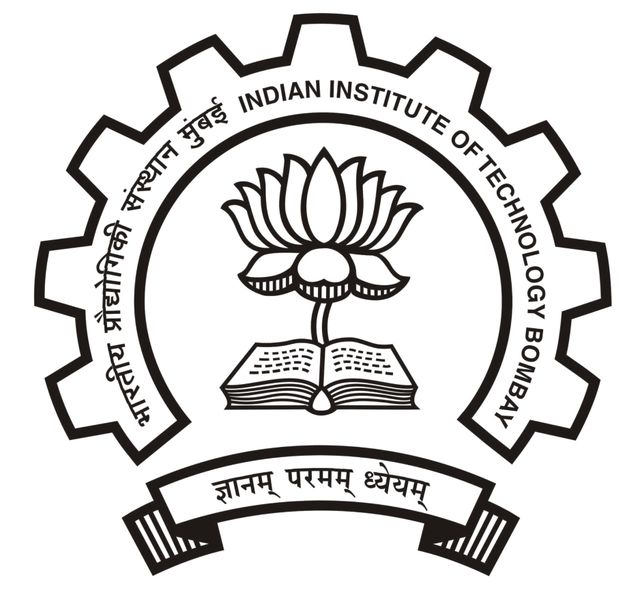 	Metallurgical Engineering & Material Science		         B.Tech	Indian Institute of Technology, Bombay			         DOB : 25/12/1990	siddhartharora02@gmail.com | 8828596006FurnitureDekho.com | CPO, Mumbai							       [Dec’15-Dec’16]Worked as Chief Product Officer in an online e-commerce platform Furnituredekho.com which lists all nearby furniture stores and their products etcIdeated and conceptualised realtime chat, pricing based model, payment gatewayRedesigned the entire desktop and mobile website with material design philosophy by google, growing average number of users per monthWorked on various technologies like CodeIgniter, PHP, MySQL, Bootstrap, HTML, JS, CSSWorked on the business/revenue model so as to get achievable breakeven during 3rd yearImplemented Google Adwords worth 1.5 lakhs, achieving increased enquiries & website traffic in a weekGrowth rate of 2.014 in website traffic ( taking maximums ) after the relaunch of redesigned productGradbee| CoFounder Product UI/UX | Director, Mumbai				        [Mar’15-Dec’15]Ideated and conceptualised a Freelancing portal for studentsProduct was designed to help students by providing them a platform to discover and work on freelance projects, improving their skills for better future prospects and also earn while they are still learningSingle handedly Designed and developed (UI/UX) the whole Desktop website from scratch in a short span of 1.5 months and Mobile website in 1 monthMore than 30,000 people (organic) visited the website in less than 3 monthsCreated feedback surveys from the users and registered students and improved the payment gateway system and overall site designWorked on various technologies like PHP, Bootstrap, HTML, JS, CSSTarget India Private Limited | Associate Software Engineer, Bangalore		           [Jul’14-Feb’15]Youngest Front end Team member of Gift Registry TeamMajor part was to fix bugs and minor product development storiesWorked on various technologies like BackboneJs, UnderscoreJs, RequireJs sass BootstrapImplemented new filters design in all the gift registriesPart of Performance team, increased performance by testing and improving scripts with JS best practicesKinnari Steel Corporation | Web Developer, Mumbai	   		                                         [Apr’14-May’14]Designed and developed kinnaristeel.com within of 1 month as a freelance projectCreated the whole website with Wordpress, which powers good SEO services and better content management servicesCreated KSC logo, which is being used in their import/export boxes, website etc Padarth | Web Manager, IIT Bombay			   		                                           [Apr’12-Apr’13]Designed padarth.org within a span of 2 months which attracted over 18,000 visitors across India Initiated a National Online Quiz for the first time with a nationwide participation of  1500+ in 3 hoursSuccessfully incubated HTML5, CSS3, PHP and MySQL creating a richer web experience Website is continued for the year 2015 due to elegant design and easy database managementHolidify | Web Design, Noida             			             	       	            	                       [May’13-Jul’13]Designed a map based interactive and dynamic website to search for holiday destinations all over India, setting benchmark standards for tourism industryAssisted in business development and product ideation which resulted in a total of 3,021 hits and  2,144 unique visitors on the website in the first week of launchCreated and maintained a Wordpress blog to generate pre-launch buzz and capture target audienceEnelek Power Private Limited | Creatives Department, Mumbai	                        	         [Jun’11-Mar’12]Successfully created the company website; designed visiting cards and brochuresPresented business plan at Helios, IIT Bombay securing 1st position among 25 teamsGagpedia | Website Owner		                 			             	                      [Apr’13-May’13]Analysed the on-going market trend of humour websites and designed the website on similar groundsAttracted visitors from 106 countries with highest from USA (20.33%) and India (16.51%) in 1 monthAchieved 10,424 page hits, 4,094 unique visitors and a dramatic improvement in Alexa website rankingsLocalstreet | Consult, Ajmer		                  			             	         Analysed the pre-existing website and proposed valuable suggestions like enhanced platform usageSuccessfully implemented the idea of using strategic locations for mainstream advertisementsMmr Group| Design, Noida		                  			             	         Re-canvased company’s responsive website design in a short period of 3 days for their campaignUpdated to an efficient version for easy navigation, leading to faster and interactive interfaceExaminationUniversity / BoardInstituteYearCPI / %GraduationIIT BombayIIT Bombay20146.5XIICBSEKendriya Vidyalaya, SGNR200981.8XCBSEKendriya Vidyalaya, SGNR200783.2POSITIONS OF RESPONSIBILITYMAJOR INTERNSHIPSentrepreneurial endeavourS & CONSULTINGCOMPUTER SKILLSWeb DevelopmentHTML5, CSS3, Javascript, Backbone.js, Express.js, EJS, Underscore.js, Require.js, Material Design, Bootstrap, UI-UX, Wordpress, PHP, SASS, MATLAB, jQuery, Visual Basics, MySQLSoftware SkillsMS Excel, Adobe Illustrator, Photoshop, Dreamweaver, After Effects, Sony VegasEXTRA-CURRICULAR ACTIVITIESDanceStood 1st in group dance Freshizza’10, Institute Freshmen Dance ChampionshipTechfestDesigned interactive video for a workshop demonstrated by Mr. Sunny Vaghela (Hacker) Created video for WAVE India (Electric car concept), launched for the first time in IndiaHighlighted features of Techfest in an introductory video showcased at opening ceremonySportsPlayed football in Regional Sports Meet held in Jaipur in 2005-06Participated in  Open National Cricket Tournament held in Sriganganagar in 2007-08Social ServiceOrganized clothes collection drive for the underprivileged sections of society 